Laser Registration Form
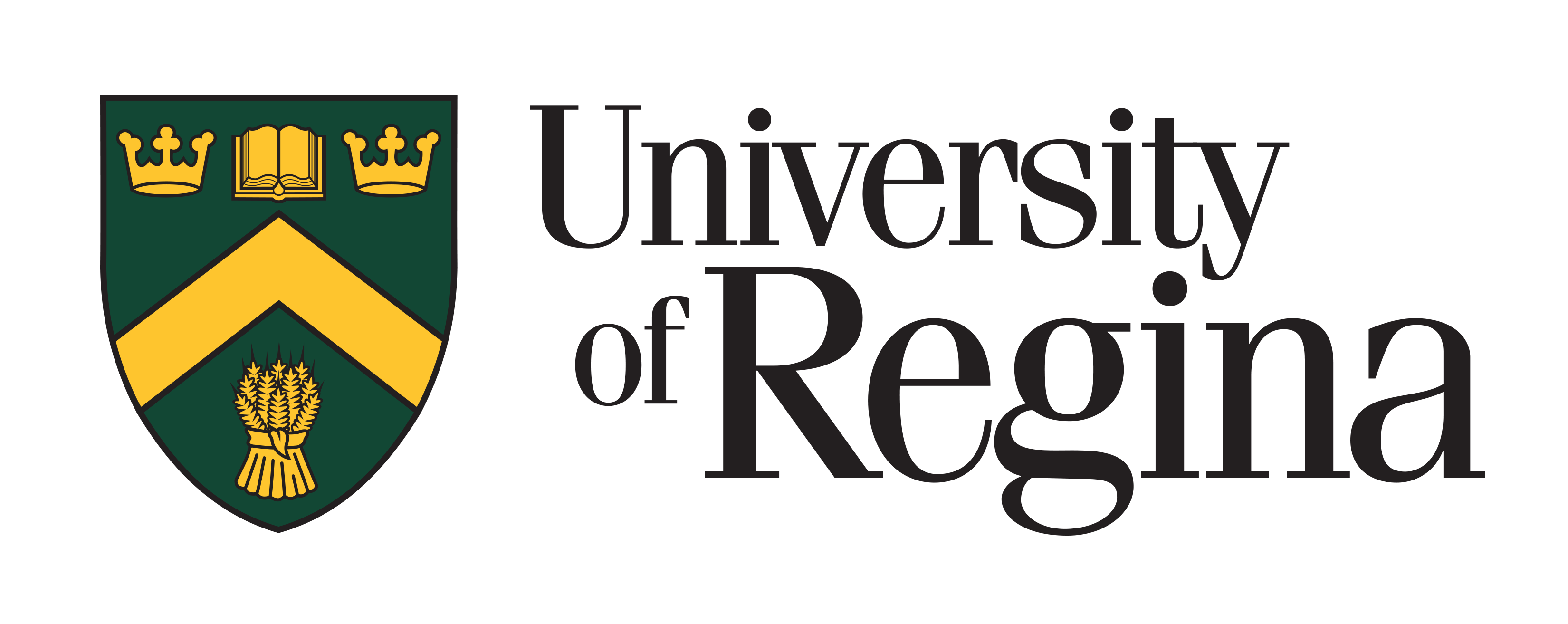 
Forward completed copy to LSO


Safety Related Information: Laser InformationLaser InformationDepartment Contact PersonTelephone Number		EmailFaculty/Department/UnitLocation of Laser (Building & Room #)Manufacturer and ModelSerial NumberHazard Class (IIIB or IV)Type (lasing media)Wavelength(s) (nm)Single pulse, Multiple Pulse or CWOutput Power (W)For pulse laserPulse EnergyPulse Length/PeriodRepetition RateOpen beam, partially open beam, or enclosed beam? Describe laser application.




Does the laser require regularly scheduled maintenance or alignment? If yes, describe.Is the manufacturer’s operating procedure available?Is the manufacturer’s laser datasheet available?